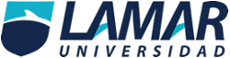 Tecnología.Omar Gómez.Gestores de Base de Datos.Jennifer Hernández. 3 Gestores de Base de Datos.MySql:Es un sistema de gestión de bases de datos relacional desarrollado bajo licencia dual GPL/Licencia comercial por Oracle Corporation y está considerada como la base datos open source más popular del mundo, y una de las más populares en general junto a Oracle y Microsoft SQL Server, sobre todo para entornos de desarrollo web.MySQL fue inicialmente desarrollado por MySQL AB (empresa fundada por David Axmark, Allan Larsson y Michael Widenius). MySQL A.B. fue adquirida por Sun Microsystems en 2008, y ésta a su vez fue comprada por Oracle Corporation en 2010, la cual ya era dueña desde 2005 de Innobase Oy, empresa finlandesa desarrolladora del motor InnoDB para MySQL.Este gestor es gratuito y de muy fácil uso, sus comandos suelen ser muy sencillos, por lo tanto es muy fácil de aprenderlos.Oracle Corporation:Es una compañía de software que desarrolla bases de datos (Oracle Database) y sistemas de gestión de bases de datos.Cuenta además, con herramientas propias de desarrollo para realizar aplicaciones, como Oracle Designer, Oracle JDeveloper y Oracle Developer Suite.Es multiplataforma, además que se destaca por su estabilidad y soporte de transacciones.Microsoft Acces:Microsoft Access es un sistema de gestión de bases de datos incluido en el paquete ofimático denominado Microsoft Office. Igualmente, es un gestor de datos que recopila información relativa a un asunto o propósito particular, como el seguimiento de pedidos de clientes o el mantenimiento de una colección de música, etcétera. Está pensado en recopilar datos de otras utilidades (Excel, SharePoint, etcétera) y manejarlos por medio de las consultas e informes.En este programa puedes empezar tu base de datos sin plantilla o con plantilla por si se te dificulta.Conclusión:En mi opinión cualquier gestor de base de datos es bueno si sabes usarlo, en mi caso usaría MySQL, por la facilidad de comandos o Microsoft Access ya que te ofrece la opción con plantilla y aparte si tenías una base de datos antigua con un solo comando cambias el formato a Microsoft Access 2010.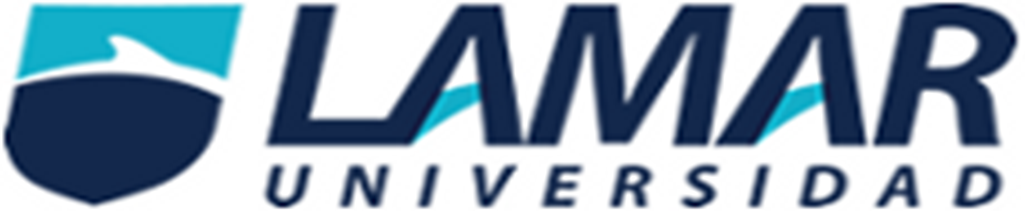 Tecnología.Omar Gómez.Herramientas de base de datos.Jennifer Hernández.Adminer es una herramienta de gestión de base de datos que le permite administrar las bases de datos, tablas, columnas, relaciones, índices, usuarios, permisos, y más de una interfaz de usuario basada en web.DBComparer: sirve para crear tablas de comparación. Puede especificar explícitamente qué objetos y propiedades desea comparar desde la pestaña Opciones de comparación.Cuando se ejecuta EMS SQL Manager Lite para SQL Server, primero tendrá que registrarse una base de datos para gestionar. Una vez que hayas hecho esto, se empieza por navegar a través de la ventana DB Explorer en el lado izquierdo o por la apertura de una secuencia de comandos SQL. Al iniciar el Cliente Ardilla SQL tendrá que empezar por la configuración de la definición del conductor y el alias con el fin de conectarse a una base de datos. Al abrir SQLite Database Browser: empezar por la apertura de una base de datos existente o crear una nueva base de datos. Una vez que haya cargado una base de datos, puede ver la estructura de base de datos, examinar datos y ejecutar comandos SQL utilizando las fichas correspondientes. DBeaver es una herramienta de base de datos universal de código abierto para desarrolladores y administradores de bases de datos que tiene una huella de memoria baja. Es compatible con JDBC bases de datos compatibles, tales como MySQL, Oracle, IBM DB2, PostgreSQL, SQL Server, Firebird, SQLite, y Sybase. DbVisualizer libre es una herramienta de base de datos universal que le permite gestionar una amplia gama de bases de datos como Oracle, Sybase, SQL Server, PostgreSQL, DB2, MySQL, Informix, H2, y SQLite. Las características incluyen un navegador de base de datos para navegar a través de objetos de base de apoyo visual para la creación y edición de objetos de base de datos, la capacidad de importar datos de un archivo, un editor de SQL con funciones de autocompletado y de apoyo visual generación de consultas y de administrador de base de datos como la gestión de base de datos y almacenamiento seguridad. ExecuteQuery es una utilidad de administración de base de datos basada en Java que le permite conectarse a una amplia gama de bases de datos. Las características clave incluyen un editor de consultas para los comandos SQL de ejecución, un navegador de base de datos para la visualización de la arquitectura de base de datos y la creación de bases de datos y objetos de edición, la creación de una base de datos, comparación de tipos de datos, y la capacidad de importar y exportar datos.SQL Workbench es una multiplataforma herramienta de consulta SQL basada en JAVA. Su enfoque principal es scripting SQL y la mayor parte de su funcionalidad se basa en eso. Puede ejecutar scripts SQL individuales o por lotes, los datos de exportación a múltiples formatos, comparar los datos entre dos bases de datos, la búsqueda de datos y objetos de base de la pantalla.Firebird es un sistema de gestión de base de datos relacional SQL de código abierto potente y ligero para Windows y Linux. Las características incluyen soporte completo para procedimientos almacenados y disparadores, las transacciones que cumplen plena ACID, copias de seguridad incrementales y múltiples métodos de acceso.